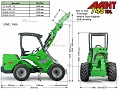 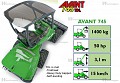 Technische Specificaties AVANT 745 TDL 4WDTechnische Specificaties AVANT 745 TDL 4WDTechnische Specificaties AVANT 745 TDL 4WDVersie van het model:Versie van het model:Versie van het model:Speed:Standard modelBoom model:Telescopic boomProductie jaar:Productie jaar:Vanaf:2012Motor:Motor:Motor:Merk:KubotaModel:V2403Type:4 strokeMotorkoeling:water cooledCylinders:4Aanzuiging:NaturalEmissieniveau:Tier 4Vermogen:Vermogen:bruto:36.00Kw / 48.28HpBoring:87.00mm / 3.43InchSlag:102.40mm / 4.03InchCilinderinhoud:2,434cm³ / 149ci³Brandstof:dieselElectrisch systeem:Electrisch systeem:Electrisch systeem:Voedingsbron:Voedingsbron:Systeem:12VStartmotor:Startmotor:Motorvermogen:2.00Kw / 2.68HpHydraulisch systeem:Hydraulisch systeem:Hydraulisch systeem:Hydraulische pomp:Hydraulische pomp:Type:Gear pump (P1+P2)Hoofdpomp:70.00L/m / 18.49gpmOlietoevoer voorzetapparatuur:70.00L/m / 18.49gpmControl type:Self levelingHydraulische werkdruk:Hydraulische werkdruk:Werkhydrauliek:200.00Bar / 20.00MpaTransmissie en snelheid:Transmissie en snelheid:Transmissie en snelheid:Aandrijftechniek:HydrostaticVersnellingsbak:SteplessAandrijving:4 Wheel DriveTransmissie:Transmissie:Rijsnelheid:Rijsnelheid:Maximale snelheid:15.00km/h / 9.32mphVulinhouden:Vulinhouden:Vulinhouden:Motorolie:9.50L / 10.04US guartAfmetingen:Afmetingen:Afmetingen:Transport afmetingen:Transport afmetingen:Lengte:3,030mm / 119InchBreedte:1,350mm / 53InchHoogte:2,060mm / 81InchHoogteafmetingen:Hoogteafmetingen:Canopy:Canopy:Hoogte:2,060mm / 81InchBodemvrijheid:Bodemvrijheid:Centrum wielbasis:252mm / 10InchWielen en banden:Wielen en banden:Bandenmaat:Bandenmaat:Standaard:26 x 12.00-12Wielbasis:Wielbasis:Lengte:1,500.00mm / 59.06InchBreedte over de banden:Breedte over de banden:Standaard:1,350mm / 53InchStuur inrichting:Stuur inrichting:Stuur methode:Articulated frame steeringBesturing systeem:HydrostaticDraairadius:Draairadius:Buitenzijde:2,780mm / 109InchBinnenzijde:1,240mm / 49InchPrestaties:Prestaties:Prestaties:Hefvermogen:Hefvermogen:Maximum:2,100kg / 4,620LbsMet laadbak:Met laadbak:Tipping load straight:1,400kg / 3,080LbsTipping load full turn:1,400kg / 3,080LbsUitbreekkracht:14.00kN / 1,400.00daNMaximum laadhoogte:Maximum laadhoogte:Telescoop uit (bakpen):3,080mm / 121InchTelescoop in (bakpen):2,670mm / 105InchTelescooparm max uitschuifbaar:700mm / 28InchTrekkracht:Trekkracht:Maximum:13.80kN / 1,380.00daNGewicht:Gewicht:Gewicht:Bedrijfsgewicht:Bedrijfsgewicht:Operationeel gewicht:1,650kg / 3,630LbsBrochuresBrochuresBrochures